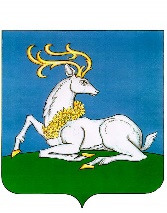 АДМИНИСТРАЦИЯОДИНЦОВСКОГО ГОРОДСКОГО ОКРУГАМОСКОВСКОЙ ОБЛАСТИПОСТАНОВЛЕНИЕ03.06.2024 № 3291г. ОдинцовоНа основании Федерального закона от 21.12.2001 № 178-ФЗ                                «О приватизации государственного и муниципального имущества», Федерального закона от 06.10.2003 № 131-ФЗ «Об общих принципах организации местного самоуправления в Российской Федерации», Федерального закона            от 24.07.2007      № 209-ФЗ  «О развитии малого и среднего предпринимательства  в    Российской Федерации», Федерального закона от  22.07.2008  № 159-ФЗ «Об особенностях отчуждения движимого и недвижимого имущества, находящегося  в государственной или в муниципальной собственности и арендуемого субъектами малого и среднего предпринимательства, и о внесении изменений         в отдельные законодательные акты Российской Федерации» (далее – Федеральный закон № 159-ФЗ), Положения о приватизации имущества, находящегося в собственности муниципального образования «Одинцовский городской округ Московской области», утвержденного решением Совета депутатов Одинцовского городского округа Московской области от 17.06.2022    № 13/36,  учитывая заявление арендатора муниципального имущества, ПОСТАНОВЛЯЮ:Осуществить приватизацию находящегося в муниципальной собственности нежилого помещения площадью – 12,9 кв. м, этаж № -1, с кадастровым номером 50:49:0010104:1469, расположенного по адресу: Московская область, город Звенигород, улица Фрунзе, дом 29, помещение CXIX (далее – Имущество), арендуемого индивидуальным предпринимателем Голяевой Алиной Сергеевной (ОГРН 320715400000386, ИНН 711707697383), имеющим преимущественное право на приобретение Имущества в рамках Федерального закона № 159-ФЗ.           2. Комитету по управлению муниципальным имуществом Администрации Одинцовского городского округа Московской области в соответствии                        с     пунктом 1 настоящего постановления заключить договор купли-продажи Имущества по цене 655 000,00 руб. (Шестьсот пятьдесят пять тысяч рублей 00 копеек) без учета НДС в соответствии с отчетом об оценке рыночной стоимости муниципального имущества от 17.05.2024 № 074-24, с оплатой приобретаемого имущества в рассрочку на пять лет равными платежами.           3. Опубликовать настоящее постановление в официальных средствах массовой информации Одинцовского городского округа Московской области и разместить на официальном сайте Одинцовского городского округа Московской области в сети «Интернет».          4. Настоящее постановление вступает в силу со дня подписания.          5. Контроль за выполнением настоящего постановления возложить на Заместителя Главы Одинцовского городского округа  –    начальника Управления правового обеспечения Администрации Одинцовского городского округа    Тесля А.А.Глава Одинцовского городского округа                                                     А.Р. ИвановВерно: начальник Общего отдела	                                                   Е.П. КочетковаСОГЛАСОВАНО:Заместитель Главы Одинцовского городского округа – начальник Управления правового обеспечения Администрации Одинцовского городского округа                                     А.А. ТесляЗаместитель Главы Одинцовского городского округа –  начальник Финансово-казначейского Управления Администрации Одинцовского городского округа                                 Л.В. ТарасоваПредседатель Комитета по управлению муниципальным имуществом Администрации Одинцовского городского округа                                   Д.В. ГинтовНачальник юридического отдела Управления правового обеспечения Администрации Одинцовского городского округа                                                      Г.В. ВарваринаРасчет рассылки:Общий отдел	                             - 3 экз.ФКУ                                                           - 1 экз.КУМИ	                             - 1 экз.СМИ                                                           - 1 экз.исп. Ковальский Р.В.        (495)599 61 45О приватизации находящегося в муниципальной собственности муниципального имущества